Vorbereitung 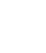 Vorbereitung AnmerkungenUnterschriebene und genehmigte Zusatzvereinbarung sowie Datenschutz-Verpflichtungserklärung für mobiles Arbeiten liegen vorAbsprache mit Führungskraft und Team (vor allem Vertreter) zu geplanten Homeoffice-ZeitenIn Outlook kenntlich machen, z.B.  als Termin/„an einem anderen Ort tätig“Sammeln von Themen, die sich im Homeoffice gut bearbeiten lassen, z.B. Eingaben, konzeptionelles Arbeiten, Projektarbeiten, Gesprächsvor- bzw. -nachbereitungenFeste Struktur und Tagesordnung planen, Pausen einhaltenErforderliche Unterlagen mitnehmen – Info an Führungskraft und datenschutzsicherer Transport/AufbewahrungSicherstellung der Anmeldung des Naspa-Telefons (Avaya), sonst klappt das Umstellen auf ein mobiles Gerät nichtAnleitung im NaspaNet unter  „Handbücher und Hilfen“ -  Anwendung Avaya One X-Communicator aus Naspa IT-Service TelefonieSchaffen eines festen büroähnlichen Arbeitsplatzes mit geeigneten ArbeitsmittelnTechnische Ausstattung sowie stabile Internetverbindung sind vorhandenArbeiten im HomeofficeArbeiten im HomeofficeAnmerkungenTelefon „mitnehmen“ über die App „One-X-Communicator“s. oben genannte Anleitung im NaspaNetDatenschutz sicherstellen: kein „Einsehen“ oder Mithören, Sprachassistent(in) Alexa, Siri und Co. ausschaltenSelbstmanagement: Ablenkungen reduzierenZeitmanagement: Feste Struktur und Tagesordnung einhalten, Pausen planen und in Outlook eintragen, feste Anfangs- und Endzeiten einplanenChecklisten zu Video- und Telefonkonferenzen beachten (auf angemessenes Erscheinungsbild achten etc.)Nachbereitung Nachbereitung AnmerkungenRufumleitung wieder herausnehmenArbeitsdokumente datenschutzsicher lagernPlanung des nächsten Arbeitstages: Beginn, Termine, Themen mit jeweiligen Zeitfenstern, Pausen, EndeEintragung der Arbeitszeit am Folgetag in der NaspaMap 
(ganztägig = Zeitbuchungskorrekturen, untertägig/an arbeitsfreien Tagen = Abwesenheitsantrag)Anleitung im NaspaNet unter „Personal und Recht“ - Home Office - Abwesenheiten und ZeitkorrekturenRuhezeit einhalten (min. 11 Std. zwischen Feierabend und nächstem Arbeitsbeginn) Auf regelmäßigen Austausch mit Führungskraft und Team achten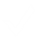 Eigene ErgänzungenAnmerkungen